CİHAZIN KULLANMA TALİMATI1. Çalışma süresi boyunca gerekecek her şeyi önceden kabin içerisine yerleştiriniz, gereksiz malzemeleri yüklenmeyiniz. Kabine aşırı yükleme türbülans yaratacak, laminer akış verimliliğini ve kabin performansını azaltacaktır.2. Hava giriş ve egzoz kanalları üzerine hiçbir şey yerleştirmeyiniz.3. Cihazın sağ tarafında bunulan ‘Aç/Kapa’ anahtarı ile kabini çalıştırınız. .Floresan lamba otomatik olarak yanacaktır.4. Kabin içi akış hızı 0,38 m/s’ye sabitlenmesini bekleyiniz. Bu durumu, gösterge ekranında akış hızının gösterilmesi (0,4) ve akış yoğunluğunun orta seviyeyi gösteren yeşil ışığının yanmasıyla anlayabilirsiniz.5.   Gaz tüpü, gaz basıncı çok düşük seviyede olacak şekilde açınız. Ardından kabine gazın iletilmesini sağlayan gaz valfini açınız.6.   Üzerinde bek alevi figürü olan ‘gaz butonu’na basınız ve gazın kabine iletilmesini sağlayınız.7.   Bek alevini açınız ve çok harlı ateş sağlamayacak şekilde yakınız.8.   Cihazın hava akımını sabitlemesi için bir süre bekleyiniz.9.   Bu sürede ya da çalışma sırasında kabin içi laminer akışın düşmesinden kaynaklı olarak cihaz hata uyarısı verebilir. Bu durumda akış yoğunluğu ‘low’ (düşük) seviyeyi gösterecek, gaz butonu sönecek, gaz akışı duracak ve alev sönecektir,10.  İkaz verdiğinde kabin içerisindeki çalışmayı durdurunuz, kontaminasyon riskine karşı ağızları açık olan mikrobiyolojik örneklerin ağızlarını kapatınız.11.  Kabin içi akış tekrar 0,38 m/s’ye sabitlendiğinde gaz butonuna basınız, tüpten gelen gaz akışını açınız ve bek alevini yakınız.12.  Çalışma sonrası mikrobiyolojik önlemleri alınız, kabin içini boşaltınız ve kabini etil alkolle siliniz.13. Gaz tüpünü kapatınız. Bek alevi söndüğünde gaz butonunu söndürünüz, gaz vanasını kapatınız ve ardından cihazı kapatınız.14. Kabinin güç iletim kablosunu, topraklanmış prize takınız.15. Çalışılan örneğe bağlı olarak, sıçrama, fırlama ve sıkışmaya karşı kişisel korunma önlemlerini alınız.16. Çalışmaya başlamadan 15 dakika önce kabini açınız, böylelikle kabin içerisindeki HEPA filtre partikülleri tutacak şekilde elektronegatif olarak yüklenecektir.17. Kabin içerisindeki bek alevi çok şiddetli açılmamalıdır. HEPA filtre aniden tutuşabilir özellikte olduğundan kullanıcı, bek alevi açık bırakılarak kabin başından ayrılmamalıdır.18. Kabinle çalışma gün boyu sürecekse, stand-by pozisyonunda kabin çalıştırılmaya devam ediniz, çalışma yapılacağında hızlı moda geçiniz.19. Çalışmadan önce ve sonrasında eller ve kabin zemini, %70’lik etil alkolle temizleyiniz.20. Filtre yeterliliği, laminer akış hızı, hava bariyerini düzenli olarak kontrol ediniz.21. Çalışma sonrası alevle sterilizasyonu yapınız, aletler bek alevinde steril edilmeden kabinden çıkarmayınız.22. Otoklavlanacak malzemeleri uygun şekilde kabinden çıkarınız,kontamine olmuş eldiven, pamuk gibi malzemeler uygun paketlere alınız ve sterilize ediniz.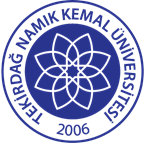 TNKÜ ÇORLU MÜHENDİSLİK FAKÜLTESİ                           BİYOMEDİKAL MÜHENDİSLİĞİMİKROBİYOLOJİK EMNİYET KABİNİ KULLANMA TALİMATIDoküman No: EYS-TL-223TNKÜ ÇORLU MÜHENDİSLİK FAKÜLTESİ                           BİYOMEDİKAL MÜHENDİSLİĞİMİKROBİYOLOJİK EMNİYET KABİNİ KULLANMA TALİMATIHazırlama Tarihi:13.04.2022TNKÜ ÇORLU MÜHENDİSLİK FAKÜLTESİ                           BİYOMEDİKAL MÜHENDİSLİĞİMİKROBİYOLOJİK EMNİYET KABİNİ KULLANMA TALİMATIRevizyon Tarihi:--TNKÜ ÇORLU MÜHENDİSLİK FAKÜLTESİ                           BİYOMEDİKAL MÜHENDİSLİĞİMİKROBİYOLOJİK EMNİYET KABİNİ KULLANMA TALİMATIRevizyon No:0TNKÜ ÇORLU MÜHENDİSLİK FAKÜLTESİ                           BİYOMEDİKAL MÜHENDİSLİĞİMİKROBİYOLOJİK EMNİYET KABİNİ KULLANMA TALİMATIToplam Sayfa Sayısı:2Cihazın Markası/Modeli/ Taşınır Sicil NoNUVE LN 120253.3.5/13/75421Kullanım AmacıBu talimat Üniversitemizin Biyomedikal Mühendisliği Bölümü Biyomalzeme Laboratuvarında bulunan Mikrobiyolojik Emniyet Kabini cihazının kullanımına yönelik işlemleri belirler.Sorumlusu	Bu talimatın uygulanmasında ÇMF Biyomedikal Mühendisliği çalışanları ve öğrencileri sorumludur.Sorumlu Personel İletişim Bilgileri (e-posta, GSM)ngulsahgulenc@nku.edu.tr,oaltinok@nku.edu.tr